В рамках реализации Федерального проекта «Современная школа» национального проекта «Образование» в школах Камско-Устьинского муниципального района были открыты центры образования естественно-научной и технологической направленностей «Точка роста».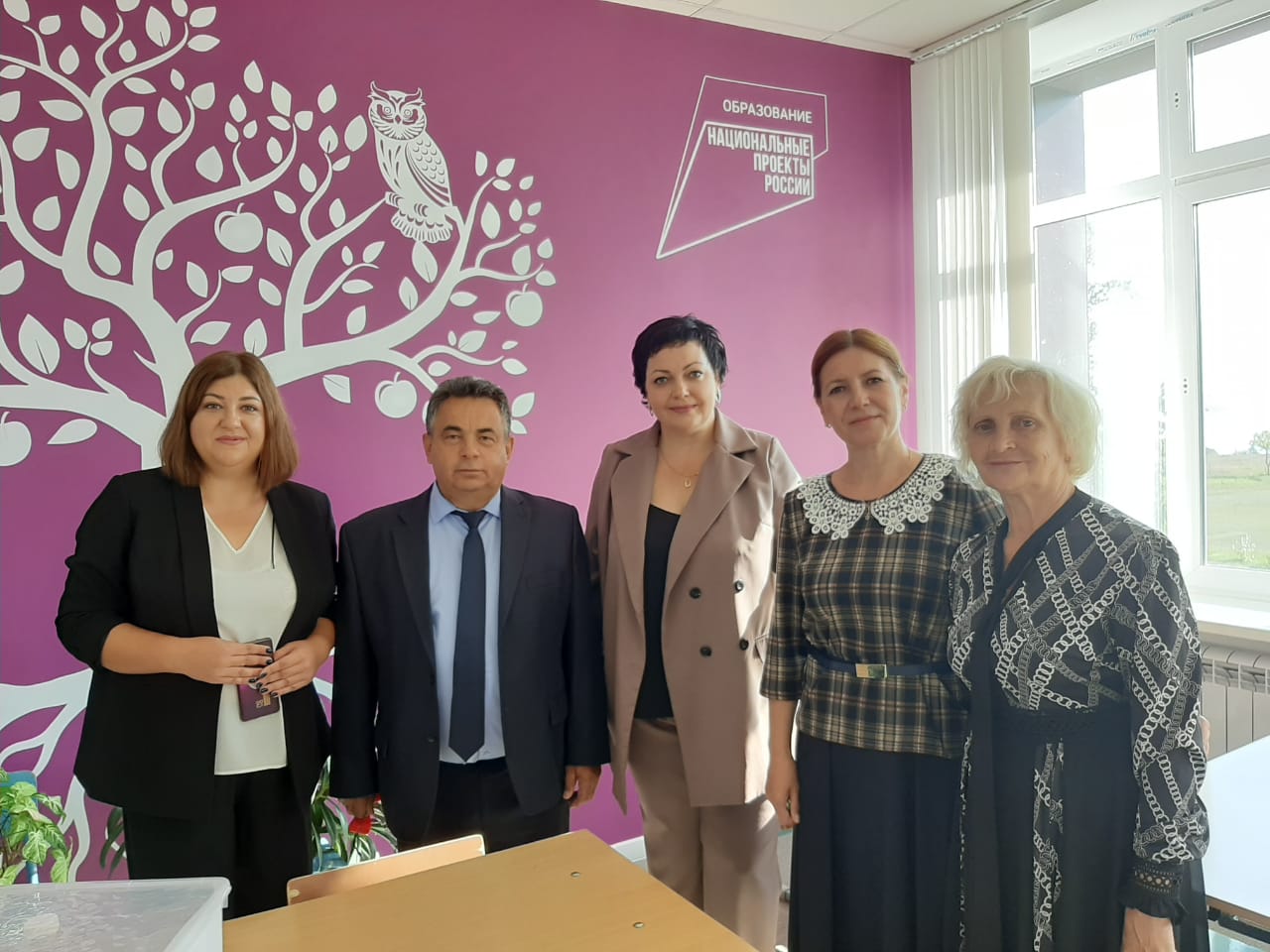 